LA SIMMETRIA E LA SCRITTURA SPECULAREPer sapere cosa devi fare, aiutati con lo specchio. Appoggia il bordo di uno specchio sull’asse di simmetria rappresentato da una linea rossa che hai disegnato.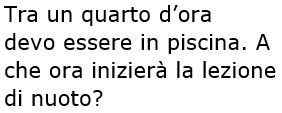 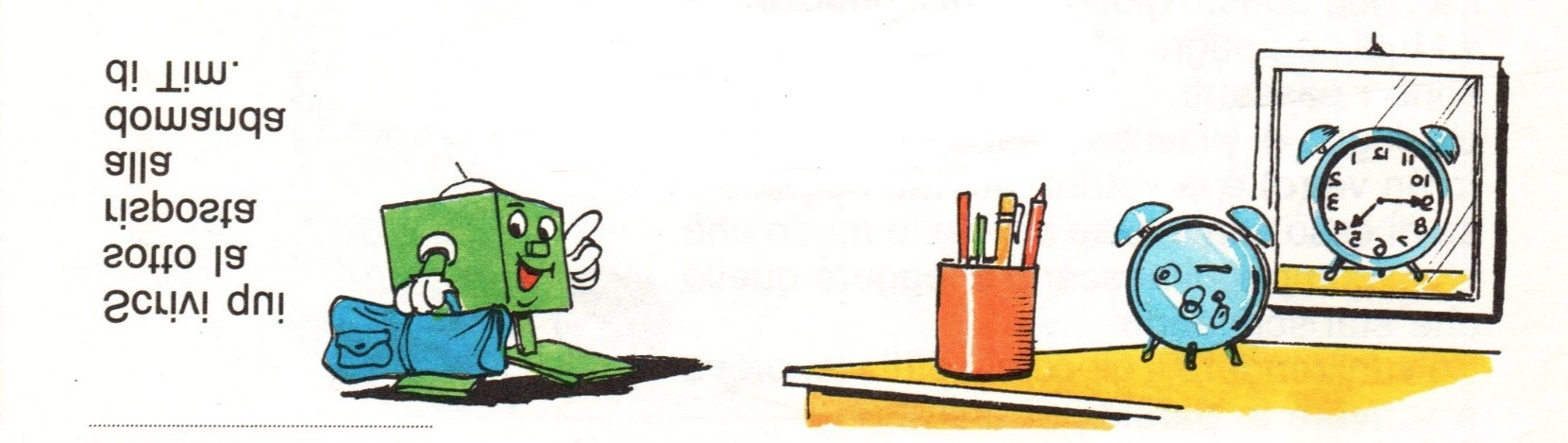 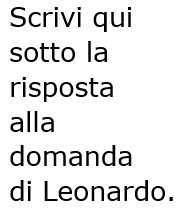 